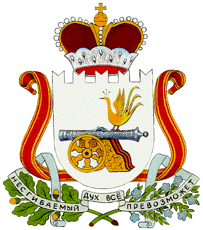 АДМИНИСТРАЦИЯ ДОБРОМИНСКОГО СЕЛЬСКОГО ПОСЕЛЕНИЯ ГЛИНКОВСКОГО РАЙОНА СМОЛЕНСКОЙ ОБЛАСТИПОСТАНОВЛЕНИЕот 11 декабря 2023г.                  №108                Об охране линий и сооружений связи на территории Доброминского сельского поселения Глинковского района Смоленской области В соответствии с требованиями Правил охраны линий и сооружений связи Российской Федерации, утвержденных Постановлением Правительства Российской Федерации 09.06.1995 года № 578, Земельного кодекса Российской Федерации в целях предотвращения повреждений междугородных линий и сооружений связи, других подземных коммуникаций  Администрация Доброминского сельского поселения Глинковского района Смоленской области постановляет: Выделение земельных участков физическим и юридическим лицам производить в строгом соответствии с Земельным кодексом Российской Федерации с обязательным согласованием со всеми владельцами подземных коммуникаций и составлением акта выбора участка. Согласование производить с Сервисным Центром г. Починок по адресу: Смоленская область, Глинковский район, с. Глинка, ул. Ленина, д.19, тел. 8-800-200-09-33.При предоставлении земель, расположенных в охранных зонах сооружений связи под сельскохозяйственные угодья, огородные и садовые участки и в других сельскохозяйственных целях органами местного самоуправления при наличии согласия предприятий, в ведении которых находятся сооружения связи, в выдаваемых документах о правах на земельные участки в обязательном порядке делается отметка о наличии на участках зон с особыми условиями использования. Руководителям учреждений и организаций, физическим лицам, фермерам, председателям садово-огороднических товариществ, в ведении которых находятся земельные участки, проведение любых земельных и изыскательных работ (за исключением вспашки или перекопки грунта не глубже 0,3 м) в охранной зоне кабельных линий связи осуществлять только после согласования с владельцами подземных коммуникаций. Перед началом строительных и земельных работ на территории Доброминского сельского поселения Глинковского района Смоленской области получить ордер на производство работ в районной администрации или в администрации сельского административного поселения.Совместно с представителем ЛЦ ЦЭ  Смоленского филиала ПАО «Ростелеком» на картах (планах) землепользования нанести кабельные линии связи.Владельцам землеройной техники не выделять механизмы строительным организациям, физическим лицам без наличия у них согласования с владельцами подземных коммуникаций.Владельцев земельных участков с особыми условиями использования при оформлении документов на право владение землей предупреждать о беспрепятственном допуске работников предприятий связи для технико-эксплуатационного обсаживания и ремонта линий связи.5. Настоящее постановление вступает в силу  со дня его подписания  и подлежит официальному обнародованию в соответствии со статьей 40 Устава Доброминского сельского поселения Глинковского района Смоленской области.Глава муниципального образованияДоброминского сельского поселения		Глинковского района Смоленской области                              Л.В. Ларионова  